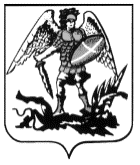 УТВЕРЖЕНЫпостановлением министерства труда, занятости и социального развития Архангельской областиПРАВИЛАпроведения смотра-конкурса на лучшее состояние условий 
и охраны труда и здоровья работников в организациях 
в Архангельской областиОбщие положенияНастоящие Правила, разработанные в соответствии с подразделом 2.6 государственной программы Архангельской области «Содействие занятости населения Архангельской области, улучшение условий и охраны труда», устанавливают порядок проведения смотра-конкурса на лучшее состояние условий и охраны труда и здоровья работников в организациях 
в Архангельской области (далее – смотр-конкурс).Организатором смотра-конкурса является министерство труда, занятости и социального развития Архангельской области 
(далее – министерство).В смотре-конкурсе принимают участие организации независимо 
от их организационно-правовых форм и форм собственности, осуществляющие свою деятельность на территории Архангельской области (далее – участники смотра-конкурса, организации):1)   организации, видами деятельности которых в соответствии 
с Общероссийским классификатором видов экономической деятельности 
ОК 029-2014 (КДЕС Ред. 2), утвержденным приказом Федерального агентства по техническому регулированию и метрологии от 31 января 2014 года № 14-ст (далее – ОКВЭД) являются сельское, лесное хозяйство, охота, рыболовство и рыбоводство, добыча полезных ископаемых, обрабатывающие производства, обеспечение электрической энергией, газом и паром, кондиционирование воздуха, водоснабжение, водоотведение, организация сбора и утилизации отходов, деятельность по ликвидации загрязнений, строительство, транспортировка и хранение (разделы A, B, С, D, E, F и H 
по ОКВЭД), с численностью работников свыше 100 человек (далее – организации производственной сферы).2)  государственные и муниципальные учреждения (далее – организации бюджетной сферы);3)  юридические лица, сведения о которых внесены в единый реестр субъектов малого и среднего предпринимательства (далее – организации малого и среднего предпринимательства).Смотр-конкурс проводится в следующих номинациях:«Лучшая организация работы по сокращению производственного травматизма и профессиональной заболеваемости в организациях производственной сферы»;«Лучшая организация работы по сокращению производственного травматизма и профессиональной заболеваемости в организациях бюджетной сферы»; «Лучшая организация работы по сокращению производственного травматизма и профессиональной заболеваемости 
среди организаций малого и среднего предпринимательства».В каждой номинации выявляется единственный победитель. Участник смотра-конкурса может быть признан победителем только в одной номинации.Требования, предъявляемые к участникам смотра-конкурса:организация не находится в стадии ликвидации, не признана банкротом и ее деятельность не приостановлена в порядке, предусмотренном Кодексом Российской Федерации об административных правонарушениях;организация не имела случаев производственного травматизма 
со смертельным исходом в текущем году и в течение года предшествующего смотру-конкурсу;в организации отсутствует коллективный трудовой спор.Порядок и условия организации и проведения смотра-конкурса Информация о проведении смотра-конкурса размещается 
на официальном сайте министерства в информационно-телекоммуникационной сети «Интернет».Участники смотра-конкурса ежегодно до 31 марта представляют 
в министерство следующие документы (далее – конкурсная документация):обязательные для предоставления документы:заявка на участие в смотре-конкурсе по форме согласно приложению № 1 к настоящим Правилам;показатели на участие в смотре-конкурсе на лучшее состояние условий и охраны труда и здоровья работников в организациях в Архангельской области по форме согласно приложению № 2 к настоящим Правилам;копии документов, подтверждающие сведения по среднесписочной численности работников;копии документов, подтверждающие сведения по численности работников, занятых на работах с вредными и (или) опасными условиями труда;копии документов, подтверждающие наличие службы охраны труда, 
в т.ч. должности специалиста по охране труда, заключении договора 
с организацией (специалистом), оказывающей услуги в области охраны труда;копии документов, подтверждающие наличие комиссии по проверке знаний требований охраны труда и результатов обучения;копии документов, подтверждающие показатели производственного травматизма и профессиональной заболеваемости (журнал регистрации несчастных случаев и учета профессиональных заболеваний);копии документов, подтверждающие проведение специальной оценки условий труда в организации;копии документов, подтверждающие наличие плана мероприятий 
по улучшению условий труда;копии документов, подтверждающие обеспеченность работников сертифицированными средствами индивидуальной защиты;копии документов, подтверждающие количество работников, прошедших медицинский осмотр;копия Положения о системе управления охраной труда;копии документов, подтверждающие наличие и функционирование системы управления охраной труда на основе оценки и управления профессиональными рисками;документы, предоставляющиеся при наличии:копии документов, подтверждающие наличие оборудованного кабинета (уголка) по охране труда;копии документов, подтверждающих наличие Политики в области охраны труда;копия Положения о службе охраны труда;копии документов, подтверждающие проведение Дней охраны труда;копии документов, подтверждающие о присоединении организации 
к концепции «нулевого травматизма»;копии документов, подтверждающие наличие Соглашения по охране труда (плана улучшения условий и охраны труда), заключенного между работодателем и работниками;копии документов, подтверждающие выполнение мероприятий Соглашения по охране труда (плана улучшения условий и охраны труда), заключенного между работодателем и работниками;копии документов, подтверждающие использование средств Фонда социального страхования Российской Федерации на финансирование мероприятий по охране труда;копии документов, подтверждающие наличие скидок к страховому тарифу на обязательное социальное страхование от несчастных случаев 
на производстве и профессиональных заболеваний в соответствии 
с Федеральным законом от 24 июля 1998 года № 125-ФЗ «Об обязательном социальном страховании от несчастных случаев на производстве 
и профессиональных заболеваний»;копии документов, подтверждающие наличие комитетов (комиссий) 
по охране труда, созданных в соответствии со статьей 218 Трудового кодекса Российской Федерации;копии документов, подтверждающие наличие профсоюзной организации или иного представительного органа работников;копии документов, подтверждающие наличие профсоюзного уполномоченного по охране труда (доверенных лиц профсоюзов по охране труда);копия коллективного договора;копии документов, подтверждающие наличие программы укрепления здоровья на рабочем месте (корпоративные программы укрепления здоровья), в том числе в целях формирования здорового образа жизни, профилактики курения и помощи в отказе от табака, продвижения принципов здорового питания, снижения потребления алкоголя.Участники смотра-конкурса несут ответственность 
за достоверность и правильность оформления конкурсной документации.Конкурсная документация направляется в адрес министерства. Представляемые участником смотра-конкурса документы должны быть подписаны уполномоченными лицами и заверены печатью организации (при наличии печати).Конкурсная документация представляется в министерство:лично или через представителя;почтовым отправлением.Министерство не позднее 7 рабочих дней со дня получения конкурсной документации проверяет достоверность представленных сведений и принимает одно из следующих решений:о допуске к участию в смотре-конкурсе;об отказе в допуске к участию в смотре-конкурсе.Проверка соответствия участника смотра-конкурса требованиям, установленным пунктом 6 настоящих Правил, осуществляется путем направления соответствующих запросов.Министерство принимает решение, предусмотренное подпунктом 2 пункта 12 настоящих Правил, в следующих случаях:организация не относятся к организациям, указанным в пункте 3 настоящих Правил;представление заявки на участие в смотре-конкурсе и показателей 
на участие в смотре-конкурсе на лучшее состояние условий и охраны труда 
и здоровья работников в организациях в Архангельской области не в полном объеме;организация не соответствует требованиям, установленным  пунктом 6 настоящих Правил;представление конкурсной документации с нарушением срока 
и требования пунктов, указанных в подпункте 1 пункта 8 настоящих Правил;представление недостоверных сведений.Министерство не позднее 5 рабочих дней со дня принятия решения, указанного в пункте 12 настоящих Правил, письменно уведомляет организацию о принятом решении.Решения министерства могут быть обжалованы в установленном законодательством Российской Федерации порядке.В случае принятия министерством решения, указанного 
в подпункте 2 пункта 12 настоящих Правил, участник конкурса-смотра вправе повторно представить конкурсную документацию в порядке, установленном настоящими Правилами, после устранения обстоятельств, послуживших основанием для принятия указанного решения.Для организации и проведения смотра-конкурса, в течение пяти рабочих дней со дня окончания приема конкурсной документации, создается конкурсная комиссия, состав которой утверждается распоряжением министерства (далее – комиссия).Число членов комиссии должно являться нечетным и составлять 
не менее пяти человек. В состав комиссии входят представители Государственной инспекции труда в Архангельской области и Ненецком автономном округе, государственного учреждения – Архангельского регионального отделения Фонда социального страхования Российской Федерации, Федерации профсоюзов Архангельской области, регионального объединения работодателей «Союз промышленников и предпринимателей Архангельской области» по согласованию с ними.Председателем комиссии является заместитель министра – начальник управления труда и занятости населения министерства, заместителем председателя комиссии – начальник отдела государственного управления охраной труда управления труда и занятости населения министерства, секретарем комиссии – специалист отдела государственного управления охраной труда управления труда и занятости населения министерства.Председатель комиссии руководит деятельностью комиссии, в том числе ведет заседания, подписывает от имени комиссии все документы. 
В случае отсутствия председателя комиссии его обязанности исполняет заместитель председателя комиссии.Секретарь комиссии готовит материалы на заседание комиссии, оповещает членов комиссии о дате, времени и месте проведения заседания комиссии, оформляет протокол заседания комиссии.Члены комиссии участвуют в ее заседаниях лично и не вправе передавать право участия в заседании комиссии иным лицам.Заседание комиссии считается правомочным, если в нем участвует 
не менее двух третей ее списочного состава.Состав комиссии формируется таким образом, чтобы была исключена возможность возникновения конфликта интересов, который влияет или может повлиять на осуществление полномочий комиссией.Для целей настоящих Правил под конфликтом интересов понимается ситуация, при которой личная заинтересованность (прямая или косвенная) члена комиссии влияет или может повлиять на надлежащее, объективное 
и беспристрастное осуществление им полномочий члена комиссии.Под личной заинтересованностью члена комиссии понимается возможность получения им доходов в виде денег, иного имущества, в том числе имущественных прав, услуг имущественного характера, результатов выполненных работ или каких-либо выгод (преимуществ), и (или) состоящими с ним в близком родстве или свойстве лицами (родителями, супругами, детьми, братьями, сестрами, а также братьями, сестрами, родителями, детьми супругов и супругами детей), гражданами или организациями, с которыми член конкурсной комиссии и (или) лица, состоящие с ним в близком родстве или свойстве, связаны имущественными, корпоративными или иными близкими отношениями.В случае возникновения у члена комиссии личной заинтересованности, которая приводит или может привести к конфликту интересов, либо при возникновении ситуации оказания воздействия (давления) на члена комиссии, связанного с осуществлением им своих полномочий, член комиссии обязан в кратчайшие сроки проинформировать об этом 
в письменной форме председателя комиссии.Председатель комиссии, которому стало известно о возникновении 
у члена конкурсной комиссии личной заинтересованности, которая приводит или может привести к конфликту интересов, обязан принять меры 
по предотвращению или урегулированию конфликта интересов вплоть 
до исключения члена конкурсной комиссии, являющегося стороной конфликта интересов, из состава комиссии.Решения комиссии принимаются в отношении каждого участника смотра-конкурса путем суммирования баллов, набранных данной организацией, согласно таблице оценочных критериев и ранжирования баллов в соответствии с Приложением № 3 к настоящим Правилам, 
и оформляются протоколом, который подписывается всеми членами комиссии, принявшими участие в заседании комиссии. Максимально возможное количество баллов составляет 209.21. На основании протокола министерство принимает распоряжение 
о признании организаций победителями смотра-конкурса и присуждении 
им дипломов.22. Награждение победителей смотра-конкурса происходит 
в торжественной обстановке на расширенном заседании координационного совета Архангельской области по охране труда.23. Итоги конкурса размещаются на официальном сайте министерства в информационно-телекоммуникационной сети «Интернет».З А Я В К Ана участие в смотре-конкурсе на лучшее состояние условий и охраны труда и здоровья работников в организациях в Архангельской области_________________________________________________________________,(полное наименование организации)расположенная (ный) _______________________________________________                                                                 (фактический и юридический адрес)заявляет о своем намерении принять участие в смотре-конкурсе на лучшее состояние условий и охраны труда и здоровья работников в организациях 
в Архангельской области, в номинации: __________________________________________________________________.(наименование номинации)Подтверждаем, что: не являемся банкротом, не находимся в состоянии ликвидации 
и деятельность организации не приостановлена в порядке, предусмотренном Кодексом Российской Федерации об административных правонарушениях;организация не имела случаев производственного травматизма 
со смертельным исходом в текущем году и в течение года предшествующего смотру-конкурсу; в организации отсутствует коллективный трудовой спор.Полноту и достоверность сведений, указанных в конкурсной документации, подтверждаем.Информационная карта:Приложение: (указываются документы, прилагаемые к заявке и указанные в пункте 8 Правил проведения смотра-конкурса на лучшее состояние условий и охраны труда и здоровья работников в организациях в Архангельской области)М.П.Дата подписания    ________ПОКАЗАТЕЛИна участие в смотре-конкурсе на лучшее состояние условий и охраны труда и здоровья работников в организациях в Архангельской области_________________________________________________________________(полное наименование организации, юридический адрес, тел/факс)Вид собственности ________________________________________________ОКВЭД (с расшифровкой)___________________________________________М.П.Дата подписания    __________________________Таблица оценочных критериев и ранжирования баллов* - информационные данные, учитываемые комиссией при равенстве баллов и решении спорных вопросов________________ПРАВИТЕЛЬСТВО АРХАНГЕЛЬСКОЙ ОБЛАСТИМИНИСТЕРСТВО ТРУДА, ЗАНЯТОСТИ И СОЦИАЛЬНОГО РАЗВИТИЯ АРХАНГЕЛЬСКОЙ ОБЛАСТИП О С Т А Н О В Л Е Н И Еот 3 ноября 2020 г. № 16-пг. АрхангельскОб утверждении Правил проведении смотра-конкурса 
на лучшее состояние условий и охраны труда и здоровья работников 
в организациях в Архангельской области Список изменяющих документов(в ред. постановления Минтрудсоцразвития АО от 04.02.2021 № 2-п) В соответствии с пунктом 9 статьи 31 областного закона от 20 мая 2009 года № 19-3-ОЗ «О Правительстве Архангельской области и иных исполнительных органах государственной власти Архангельской области», пунктом 14 Положения о министерстве труда, занятости и социального развития Архангельской области, утвержденного постановлением Правительства Архангельской области от 27 марта 2012 года № 117-пп, подразделом 2.6 государственной программы Архангельской области «Содействие занятости населения Архангельской области, улучшение условий и охраны труда», утвержденной постановлением Правительства Архангельской области от 8 октября 2013 года № 466-пп, министерство труда, занятости и социального развития Архангельской области постановляет: Утвердить прилагаемые Правила проведения смотра-конкурса 
на лучшее состояние условий и охраны труда и здоровья работников 
в организациях в Архангельской области. Настоящее постановление вступает в силу со дня его подписания.Министр труда, занятости и социального развитияАрхангельской области                                                          Е.В. МолчановаПРИЛОЖЕНИЕ № 1к Правилам проведения смотра-конкурса на лучшее состояние условий и охраны труда и здоровья работников в организациях 
в Архангельской области(форма)Министру труда, занятости 
и социального развития Архангельской областиНовгородский просп., д. 160, 
г. Архангельск, 163000 Телефон/факс/адрес электронной почты организацииВид экономической деятельности, осуществляемой организациейОрганизационно-правовая форма и форма собственности организацииНаименование уполномоченного работниками представительного органа(при наличии)Контактные данные ответственного исполнителя  _____________________(Наименование должности руководителя организации)__________________(подпись)___________________(фамилия и инициалы имени 
и отчества (при наличии)ПРИЛОЖЕНИЕ № 2к Правилам проведения смотра-конкурса на лучшее состояние условий и охраны труда и здоровья работников в организациях 
в Архангельской областиПоказателиПредшеству-ющий отчетному год Отчетный годКол. баллов12341.Среднесписочная численность работников, человек всегов том числе женщин, человекв том числе лиц до 18 лет, человек2. Численность работников, занятых на работах 
с вредными и (или) опасными условиями труда (% от общей численности)до 15% от 15% до 25% свыше 25%  3. Наличие Положения о системе управления охраной труда имеется  не имеется  3.1. Наличие и функционирование системы управления охраной труда на основе оценки и управления профессиональными рискамиимеется  не имеется  3.2. Наличие у работодателя утвержденной Политики в области охраны труда имеется  не имеется  4. Наличие службы охраны труда (статья 217 Трудового кодекса Российской Федерации), в т.ч. должность специалиста по охране труда, заключен договор 
с организацией (специалистом), оказывающей услуги 
в области охраны труда имеется  не имеется  4.1. Наличие положения о службе охраны труда имеется не имеется 5. Обучение и проверка знаний по охране труда5.1. Наличие комиссии по проверке знаний требований охраны труда имеется не имеется  5.2. Удельный вес руководителей, их заместителей 
и специалистов, которые прошли обучение и проверку знаний по охране труда (% от общей численности)100%   менее 100%  5.3. Удельный вес работников рабочих профессий, которые прошли обучение и проверку знаний по охране труда 
(% от общей численности)100%   менее 100%  5.4. Удельный вес работников, прошедших инструктаж по охране труда (% от общей численности)до 80% от 80% до 90%  свыше 90 %  6. Пропаганда охраны труда6.1. Наличие оборудованного кабинета (уголка) по охране труда имеется не имеется  6.2. Проведено Дней охраны труда  да (количество*)нет  7. Состояние производственного травматизма и профессиональной заболеваемости7.1. Несчастные случаи на производстве, всего7.2. Коэффициент частоты Кч  
(количество несчастных случаев на 1000 работающих)ниже показателя за предыдущий год  выше показателя за предыдущий год 7.3. Коэффициент тяжести Кт  (среднее число дней нетрудоспособности, приходящихся на один несчастный случай)ниже показателя за предыдущий год   выше показателя за предыдущий год 7.4. Количество выявленных профессиональных заболеванийимеются  не имеются 8. Деятельность по улучшению условий и охраны труда8.1. Наличие плана мероприятий по улучшению условий труда имеется  не имеется8.2. Присоединение организации к концепции «нулевого травматизма» ДаНет8.3. Наличие Соглашения по охране труда (плана улучшения условий и охраны труда)имеется не имеется 8.4. Процент выполнения мероприятий Соглашения по охране труда (плана улучшения условий и охраны труда)100 % менее 100 % не выполняется  8.5. Обеспеченность работников сертифицированными средствами индивидуальной защиты (% от потребности на год)100 %  менее 100 %  не обеспечены  8.6. Количество работников, подлежащих прохождению периодических медицинских осмотров, всего человек8.7. Количество работников, прошедших медицинский осмотр100 %  менее 100 %  не пройдено  9. Взаимодействие с региональным отделением Фонда социального страхования Российской Федерации9.1. Использование средств Фонда социального страхования на финансирование мероприятий по охране трудаиспользуются  не используются  9.2. Применение скидок к страховому тарифу на обязательное социальное страхование от несчастных случаев на производстве и профессиональных заболеваний (в соответствии с Федеральным Законом от 24.07.1998 № 125-ФЗ)имеются не имеются 10. Социальное партнерство10.1. Наличие профсоюзной организации или иного представительного органа работниковимеется  не имеется  10.2. Наличие коллективного договора имеется не имеется  10.3. Наличие в коллективном договоре раздела по вопросам улучшения условий и охраны труда работниковимеется  не имеется  10.4. Наличие профсоюзного уполномоченного по охране труда (доверенных лиц профсоюзов по охране труда)имеются  не имеется  10.5. Наличие комитетов (комиссий) по охране труда, созданных в соответствии со статьей 218 Трудового кодекса Российской Федерацииимеются  не имеются  11. Проведение специальной оценки условий труда11.1. Уровень проведения специальной оценки условий труда 
в организации (количество рабочих мест, на которых проведена специальная оценка условий труда, к общему количеству рабочих мест в организации), в % менее 50% от 50% до 80% свыше 80 11.2. Удельный вес рабочих мест с классами условий труда 
1 (оптимальные) и 2 (допустимые), в %11.3. Удельный вес рабочих мест с классами условий труда 
3 (вредные), 4 (опасные), в %12. Наличие программы укрепления здоровья на рабочем месте (корпоративные программы укрепления здоровья), 
в том числе в целях формирования здорового образа жизни, профилактики курения и помощи в отказе от табака, продвижения принципов здорового питания, снижения потребления алкоголяимеются  не имеются  Итого_____________________(Наименование должности руководителя организации)__________________(подпись)___________________(фамилия и инициалы имени 
и отчества (при наличии)ПРИЛОЖЕНИЕ № 3к Правилам проведения смотра-конкурса на лучшее состояние условий и охраны труда и здоровья работников в организациях 
в Архангельской областиПоказателиКоличествобаллов121.Среднесписочная численность работников, человек всего*в том числе женщин, человек*в том числе лиц до 18 лет, человек*2. Численность работников, занятых на работах с вредными условиями труда 2 степени и выше и (или) опасными условиями труда (% от общей численности)*до 15% 3 баллаот 15% до 25% 1 баллсвыше 25%  0 баллов3. Наличие Положения о системе управления охраной труда имеется  10 балловне имеется  0 баллов3.1. Наличие и функционирование системы управления охраной труда на основе оценки и управления профессиональными рискамиимеется  10 балловне имеется  0 баллов3.2. Наличие у работодателя утвержденной Политики в области охраны труда имеется  10 балловне имеется  0 баллов4. Наличие службы охраны труда (статья 217 Трудового кодекса Российской Федерации), в т.ч. должность специалиста по охране труда, заключен договор с организацией (специалистом), оказывающей услуги в области охраны труда имеется  5 балловне имеется  0 баллов4.1. Наличие положения о службе охраны труда имеется 5 балловне имеется 0 баллов5. Обучение и проверка знаний по охране труда5.1. Наличие комиссии по проверке знаний требований охраны труда имеется 5 балловне имеется  0 баллов5.2. Удельный вес руководителей, их заместителей и специалистов, которые прошли обучение и проверку знаний по охране труда (% от общей численности)100%   10 балловменее 100%  5 баллов5.3. Удельный вес работников рабочих профессий, которые прошли обучение и проверку знаний по охране труда (% от общей численности)100%   10 балловменее 100%  5 баллов5.4. Удельный вес работников, прошедших инструктаж по охране труда (% от общей численности)до 80% 0 балловот 80% до 90%  5 балловсвыше 90 %  10 баллов6. Пропаганда охраны труда6.1. Наличие оборудованного кабинета (уголка) по охране труда имеется 10 балловне имеется  0 баллов6.2. Проведено Дней охраны труда  да (количество*)3 балланет  0 баллов7. Состояние производственного травматизма и профессиональной заболеваемости7.1. Несчастные случаи на производстве, всего*7.2. Коэффициент частоты Кч (количество несчастных случаев на 1000 работающих)ниже показателя за предыдущий год  5 балловвыше показателя за предыдущий год 0 баллов7.3. Коэффициент  тяжести Кт  (среднее число дней нетрудоспособности, приходящихся на один несчастный случай)ниже показателя за предыдущий год   5 балловвыше показателя за предыдущий год 0 баллов7.4. Количество выявленных профессиональных заболеваний*имеются  0 балловне имеются 5 баллов8. Деятельность по улучшению условий и охраны труда8.1. Наличие плана мероприятий по улучшению условий труда имеется  5 балловне имеется0 баллов8.2. Присоединение организации к концепции «нулевого травматизма» Да5 балловНет0 баллов8.3. Наличие Соглашения по охране труда (плана улучшения условий и охраны труда), заключенного между работодателем и работникамиимеется 5 балловне имеется 0 баллов8.4. Процент выполнения мероприятий Соглашения по охране труда (плана улучшения условий и охраны труда), заключенного между работодателем и работниками100 % 10 балловменее 100 % 5 балловне выполняется  0 баллов8.5. Обеспеченность работников сертифицированными средствами индивидуальной защиты (% от потребности на год)100 %  10 балловменее 100 %  5 балловне обеспечены  0 баллов8.6. Количество работников, подлежащих прохождению периодических медицинских осмотров, всего человек*8.7. Количество работников, прошедших медицинский осмотр95 %  10 балловменее 95 %  5 балловне пройдено  0 баллов9. Взаимодействие с региональным отделением Фонда социального страхования Российской Федерации9.1. Использование средств Фонда социального страхования Российской Федерации на финансирование мероприятий по охране трудаиспользуются  3 баллане используются  0 баллов9.2. Применение скидок к страховому тарифу на обязательное социальное страхование от несчастных случаев на производстве и профессиональных заболеваний (в соответствии с Федеральным Законом от 24 июля 1998 года № 125-ФЗ «Об обязательном социальном страховании от несчастных случаев на производстве 
и профессиональных заболеваний»)имеются 10 балловне имеются 0 баллов10. Социальное партнерство10.1. Наличие профсоюзной организации или иного представительного органа работниковимеется  10 балловне имеется  0 баллов10.2. Наличие коллективного договора имеется 5 балловне имеется  0 баллов10.3. Наличие в коллективном договоре раздела по вопросам улучшения условий и охраны труда работниковимеется  5 балловне имеется  0 баллов10.4. Наличие профсоюзного уполномоченного по охране труда (доверенных лиц профсоюзов по охране труда)имеются  5 балловне имеется  0 баллов10.5. Наличие комитетов (комиссий) по охране труда, созданных в соответствии со статьей 218 Трудового кодекса Российской Федерацииимеются  5 балловне имеются  0 баллов11. Проведение специальной оценки условий труда*11.1. Уровень проведения специальной оценки условий труда в организации (количество рабочих мест, на которых проведена специальная оценка условий труда, к общему количеству рабочих мест в организации), в % менее 50% 0 балловот 50% до 80% 5 балловсвыше 80 10 баллов11.2. Удельный вес рабочих мест с классами условий труда 1 (оптимальные) и 2 (допустимые), в %11.3. Удельный вес рабочих мест с классами условий труда 3 (вредные), 4 (опасные), в %12. Наличие программы укрепления здоровья на рабочем месте (корпоративные программы укрепления здоровья), в том числе 
в целях формирования здорового образа жизни, профилактики курения и помощи в отказе от табака, продвижения принципов здорового питания, снижения потребления алкоголяимеются  5 балловне имеются  0 балловИтого209